Nr sprawy: WO.271.53.2017.ZP    Zamawiający: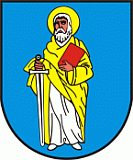 Gmina Krobiaul. Rynek 163-840 Krobiawww.krobia.plDane wykonawcyOświadczenie wykonawcyo spełnianiu warunków w postępowaniu w postępowaniu pn. „ Przebudowa i budowa gminnych ciągów komunikacyjnych w Krobi: ul. Sobieskiego, ul. Wiosenna, ul. Korczaka, ul. Odrodzenia, ul. Kopernika, ul. Zachodnia, ul. Cicha, ul. Kwiatowa, ul. Południowa oraz ul. Targowa w formule partnerstwa publiczno-prywatnego”Wykonawca oświadcza, że spełnia warunki uczestnictwa w postępowaniu określone dla przedsięwzięcia „Przebudowa i budowa gminnych ciągów komunikacyjnych w Krobi: ul. Sobieskiego, ul. Wiosenna, ul. Korczaka, ul. Odrodzenia, ul. Kopernika, ul. Zachodnia, ul. Cicha, ul. Kwiatowa, ul. Południowa oraz ul. Targowa w formule partnerstwa publiczno-prywatnego”, w szczególności:Spełnia warunki opisane w art.22 ustawy z dnia 29 stycznia 2004 (t.j. Dz. U. z 2015 poz. 2164 z późn. zm.), określającego podmioty które mogą się ubiegać o udzielenie zamówienia.Nie spełnia żadnych z kryteriów opisanych w art. 24 ustawy z dnia 29 stycznia 2004 (t.j. Dz. U. z 2015 poz. 2164 z późn. zm.), dotyczących wykluczenia z postępowania o udzielenie zamówienia.Spełnia wymogi opisane w sekcji III.1), ogłoszenia o zamówieniu.Podpis WykonawcyNazwa WykonawcyAdres WykonawcyNIPdata, miejscowośćpodpis osoby upoważnionej